Math 3:  4.5 Graphing Polynomial Functions Solve for x.  Factor each polynomial.Without graphing, tell the end behavior of the function.Tell each zero of the function.  Include multiplicities if applicable.Write an equation in standard form for the cubic function.The graph a quartic polynomial equation  is shown.  Graph the transformations requested.State the number of complex roots and the number of real roots for each function shown.Graph each function.  Be sure to indicate the value of the y-intercept on the graph. (use end behavior, zeros, multiplicities…)                                as x  + ,    f(x)  ______                                       as x   ,    f(x)  ______                                 as x  + ,    f(x)  ______                                       as x   ,    f(x)  ______                                     as x  + ,    f(x)  ______                                     as x   ,    f(x)  ______                                  as x   ,    f(x)  ______                                  as x  + ,    f(x)  ______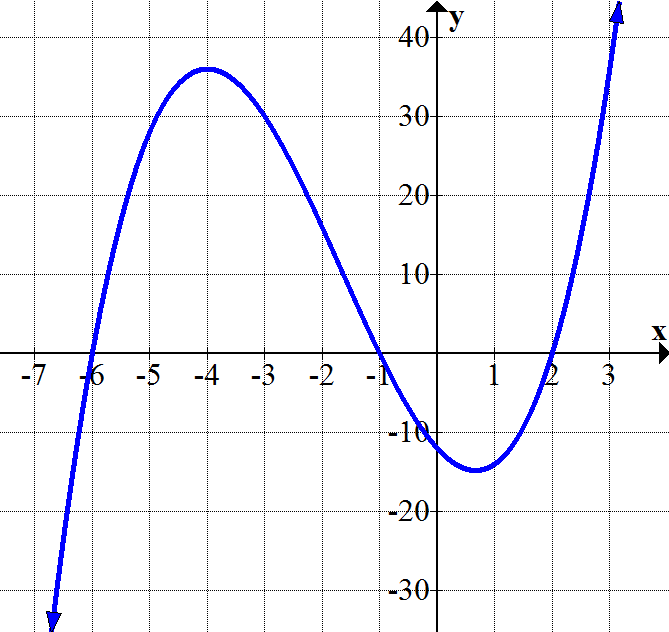 x-intercepts: 7, 2, -5;  y-intercept: 10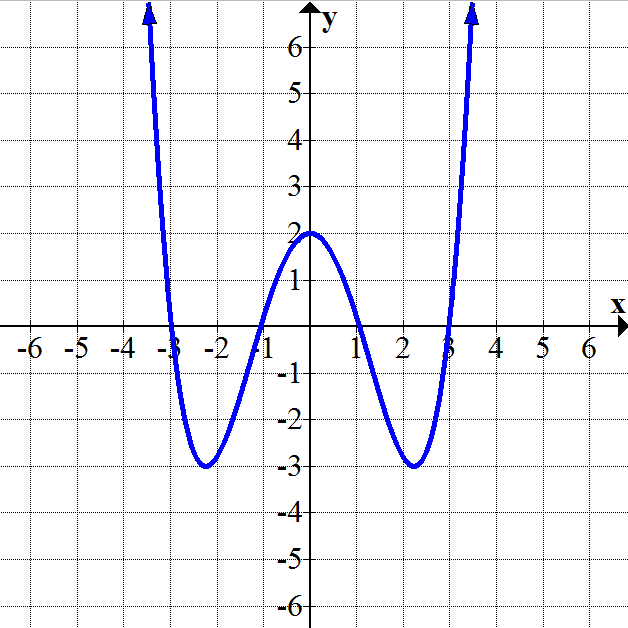 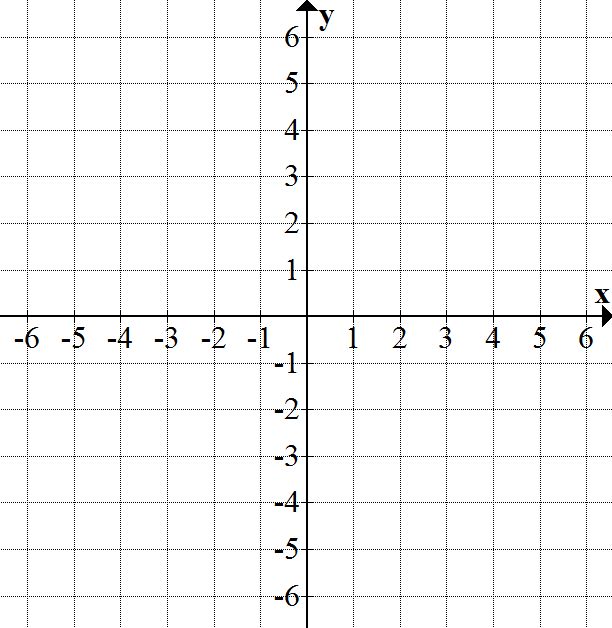 4th degree polynomial: 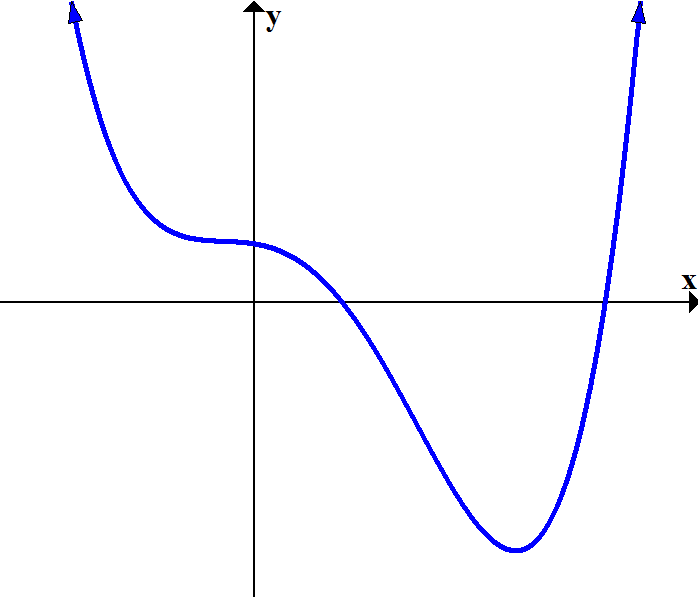 # Complex Roots: ____# Real Roots: ____# Non-Real Roots: ____3rd degree polynomial: 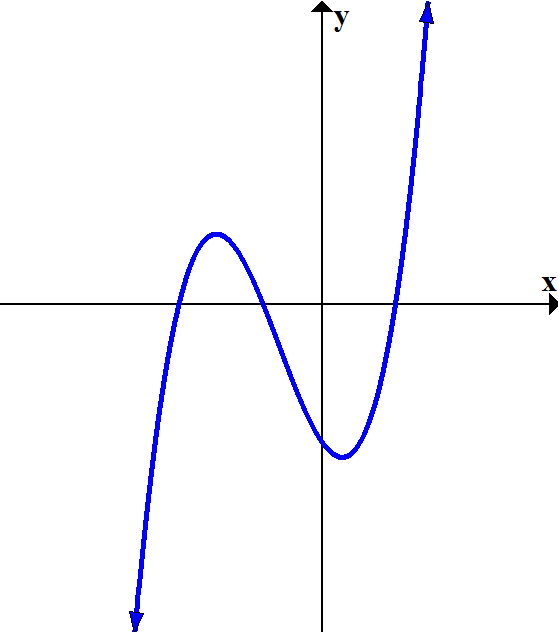 # Complex Roots: ____# Real Roots: ____# Non-Real Roots: ____5th degree polynomial: 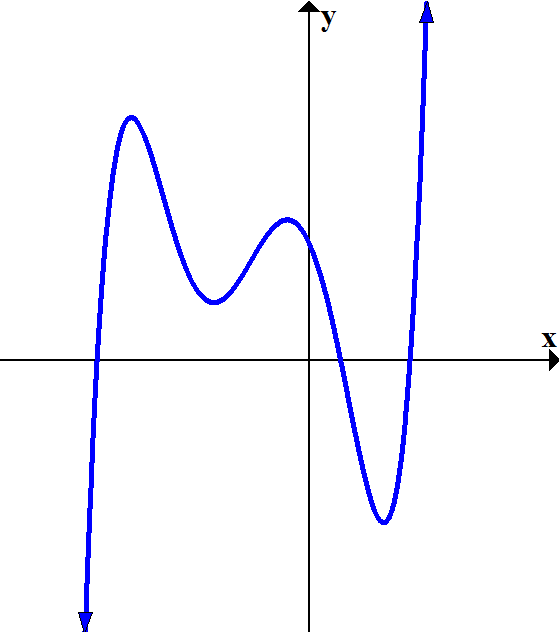 # Complex Roots: ____# Real Roots: ____# Non-Real Roots: ____3rd degree polynomial: 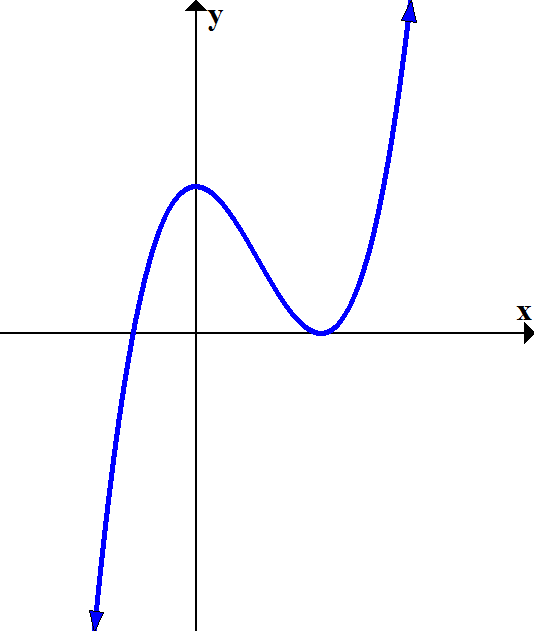 # Complex Roots: ____# Real Roots: ____# Non-Real Roots: ____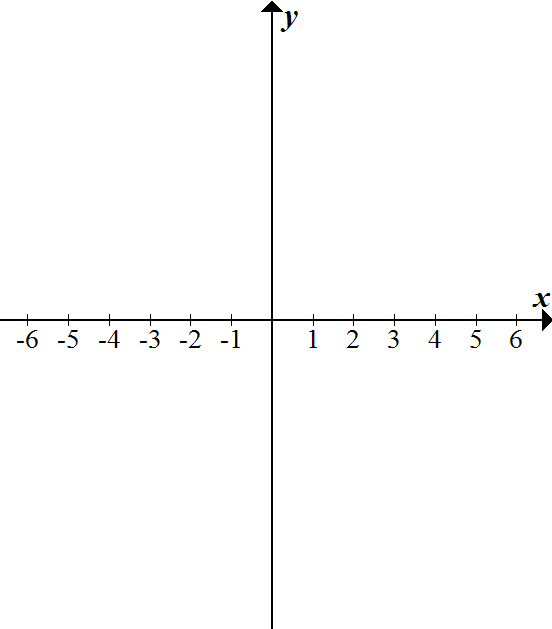 